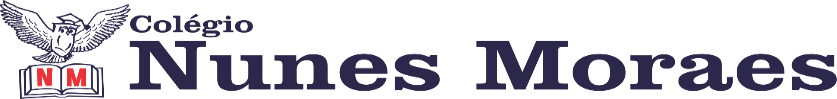 AGENDA DIÁRIA 1º ANO, 29 DE SETEMBRO 1ª AULA: PORTUGUÊS.CAPÍTULO 13: REPORTAGEM.APRENDIZAGEM ESSENCIAL: VINCULAR ORALMENTE DE FORMA COLETIVA REPERTAGEM PRODUZIDA NA ATIVIDADE DE PRODUÇÃO ESCRITA. ATIVIDADES PROPOSTAS: LIVRO DE PORTUGUÊS PÁGINA: 73.2ª AULA:  NATUREZA E SOCIEDADE.CAPÍTULO 13: OS MATERIAIS ACABAM?APRENDIZAGEM ESSENCIAL: COMPARAR CARACTERÍSTICAS DE DIFERENTES MATERIAIS PRESENTES EM OBJETOS DE USO COTIDIANO, DISCUTINDO SUA ORIGEM E A IMPORTÂNCIA DE SEREM USADOS DE FORMA MAIS CONSCIENTE.ATIVIDADES PROPOSTAS: EXPLICAÇÕES NAS PÁGINAS: 46 E 47.ATIVIDADE NO LIVRO PÁGINAS: 48E 49.3ª AULA: PORTUGUÊSCAPÍTULO 13: PALAVRAS COM ÃO.APRENDIZAGEM ESSENCIAL: LER E ESCREVER PALAVRAS COM ÃO, IDENTIFICANDO OS POSSIVEIS SIGNIFICADOS ATRIBUIDOS PELO USO DE TAL TERMINAÇÃO.ATIVIDADES PROPOSTAS: ATIVIDADE NO LIVRO LEITURA E ESCRITA PÁGINAS: 14 E 15.  4ª AULA: MATEMÁTICA.CAPÍTULO 13: MEDIDAS DE CAPACIDADE.APRENDIZAGEM ESSENCIAL:  RECONHECER E UTILIZAR INSTRUMENTOS DE MEDIDAS APROPRIADOS PARA A GRANDEZA A SER MENSURADA (COMPRIMENTO, MASSA, CAPACIDADE E TEMPO)ATIVIDADES PROPOSTAS: ATIVIDADE NO LIVRO PÁGINAS: 65 E 66.ATÉ A PRÓXIMA AULA!